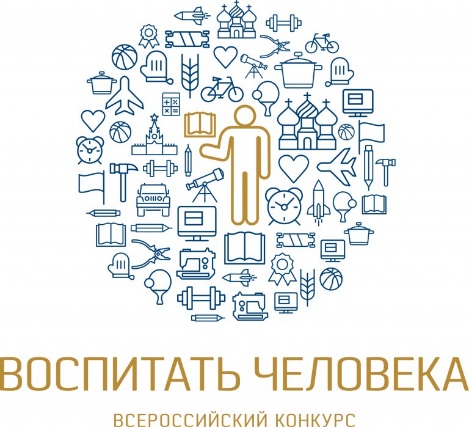 АНКЕТА	участника муниципального этапа конкурса«Воспитать человека-2022»муниципальное бюджетное дошкольное образовательное учреждение «Детский сад общаразвивающего вида № 24 «Радуга» с приоритетным осуществлением художественно – эстетического напрвления развития воспитанников» города Невинномысска (общеобразовательное учреждение)Представляет Болдырева Анна Сергеевна, старший воспитатель(Ф.И.О. представителя общеобразовательного учреждения, занимаемая должность)Для участия в номинации «Воспитание дошкольников»(Название номинации)Муниципального этапа краевого конкурса педагогического мастерства «Воспитать человека».Сведения о конкурсантеФ.И.О. Болдырева Анна СергеевнаДата рождения: 12 октября 1988 годаМесто работы, должность: МБДОУ № 24 г.Невинномысска, старший воспитательАдрес места работы, контактные телефоны: Ставропольский край, город Невинномысск, улица Гагрина, дом 17А, 8(86554)7-47-99 Сведения об образовании:  Высшее, ГОУ ВПО «Северо – Кавказский государственный технический университет», специальность: «Экономика и управление на предприятии», квалификация – Экономист – менеджер, 17.06.2011 года. ГАОУ ВО «Невинномысский государственный гуманитарно – технический институт», диплом о профессиональной переподготовке по программе: « Педагогическое образование (дошкольное образование), с предоставлением права на ведение профессиональной деятельности в сфере «Теории и методики дошкольного образования», рег. номер 0843 от 15.12.2017 года.6.Стаж работы в системе образования: 2 годаКвалификационная категория: б/кГосударственные и отраслевые награды: нетФормы повышения квалификации за последние 5 лет:Краткое описание опыта работы и сведения о наиболее значимых педагогических успехах за последние 3 года:            Особое внимание уделяю повышению педагогического мастерства педагогов: знакомлюсь с новейшими методиками воспитания и обучения дошкольников, консультирую по интересующим вопросам, оказываю практическую помощь в подготовке и проведении занятий, досугов, руковожу самообразованием. Педагоги ДОУ активно участвуют в различных конкурсах муниципального и краевого уровней.Контролирую и направляю работу педагогов, учитывая индивидуальные возможности и способности каждого. Организую работу педагогического коллектива, строю свою работу на основах принципов открытости, системности, практической направленности и конкретности.Большая работа проводится по внедрению новых форм и методов работы с родителями: совместные досуги и праздники, тематическое месячное планирование, семинары, круглые столы, тренинги, разнообразные конкурсы.Принимаю активное участие в работе проектного офиса.Увлечения, интересы, хобби: волейболУказать тему мероприятия, возраст детей (класс): Родительское собрание на тему: «Вечные принципы нравственности». Участники: родители – 12 человек.Указать оборудование, необходимое конкурсанту для проведения открытого мероприятия: ноутбук, проектор, 3 стола, стулья 12 штук.Дата прохожденияНаименование документаНазвание курсов01.10.2019Удостоверение о повышении квалификации 662410116697Рег.номер 0044767«Организационно – методическое сопровождение образовательного процесса»29.04.2020Удостоверение о повышении квалификации«Основы обеспечения информационной безопасности детей»